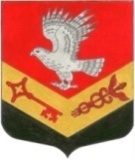 Муниципальное образование«ЗАНЕВСКОЕ   ГОРОДСКОЕ   ПОСЕЛЕНИЕ» Всеволожского муниципального района Ленинградской областиГлава муниципального образованияПОСТАНОВЛЕНИЕ12.08.2020 года                                                                                            № 05гп. Янино-1О проведении публичных слушанийпо проекту изменений в генеральныйплан МО «Заневское городское поселение»На основании обращения администрации (исх. 2689-2-3 от 10.08.2020), в соответствии со ст. 5.1, ст. 28 Градостроительного кодекса Российской Федерации, Федеральным законом от 06.10.2003 № 131-ФЗ «Об общих принципах организации местного самоуправления в Российской Федерации», Уставом муниципального образования, Положением о порядке организации и проведения публичных слушаний, утвержденным решением совета депутатов МО «Заневское городское поселение» от 17.04.2018 № 19, ПОСТАНОВЛЯЮ: 1. Назначить публичные слушания по проекту изменений в генеральный план муниципального образования «Заневское городское поселение» Всеволожского муниципального района Ленинградской области.2. Установить срок проведения публичных слушаний по проекту изменений в генеральный план муниципального образования «Заневское городское поселение» Всеволожского муниципального района Ленинградской области со дня опубликования оповещения о начале публичных слушаний до дня опубликования заключения о результатах публичных слушаний с 14 августа 2020 года по 25 сентября 2020 года.3. Публичные слушания состоятся:15 сентября 2020 года в 14-30 по адресу: Ленинградская область, Всеволожский район, г. Кудрово, ул. Центральная, д. 48, МОБУ «СОШ «Кудровский центр образования № 1», корпус № 1, актовый зал – для жителей г. Кудрово;15 сентября 2020 года в 16-30 по адресу: Ленинградская область, Всеволожский район, д. Новосергиевка, детская площадка – для жителей д. Новосергиевка;15 сентября 2020 года в 17-30 по адресу: Ленинградская область, Всеволожский район, п.ж/д ст. Мяглово – для жителей п.ж/д ст. Мяглово;16 сентября 2020 года в 15-30 по адресу: Ленинградская область, Всеволожский район, Заневское городское поселение, д. Заневка, д. 48, администрация МО «Заневское городское поселение», актовый зал – для жителей д. Заневка;16 сентября 2020 года в 16-30 по адресу: Ленинградская область, Всеволожский район, п.ж/д ст. 5 км – для жителей п.ж/д ст. 5 км;16 сентября 2020 года в 17-30 по адресу: Ленинградская область, Всеволожский район, гп. Янино-1, ул. Шоссейная, д. 46, МБУ «Янинский культурно-спортивный досуговый центр»;17 сентября 2020 года в 15-30 по адресу: Ленинградская область, Всеволожский район, д. Суоранда, площадка у магазина «Пятерочка» – для жителей д. Суоранда;17 сентября 2020 в 16-30 по адресу: Ленинградская область, Всеволожский район, д. Хирвости, детская спортивная площадка на ул. Бассейная – для жителей д. Хирвости;17 сентября 2020 в 17-30 по адресу: Ленинградская область, Всеволожский район, д. Янино-2, 99б, площадка у магазина – для жителей д. Янино-2.4. Администрации муниципального образования «Заневское городское поселение» Всеволожского муниципального района Ленинградской области организовать и провести публичные слушания. 5. Настоящее постановление опубликовать в газете «Заневский вестник» и разместить на официальном сайте муниципального образования http://www.zanevkaorg.ru/.6. Постановление вступает в силу после его опубликования.7. Контроль над исполнением настоящего постановления оставляю за собой.Глава муниципального образования				В.Е. Кондратьев